ТелефонограммаНа основании плана управления образования Павлодарской области и областного Дворца школьников им. М.М. Катаева 31 января 2017 года в 10.00 часов на базе Дворца школьников в кабинете 228 пройдет очная защита работ конкурса «Доброе сердце» в рамках областного проекта «Судьба страны-моя судьба». Требование к защите: наличие слайдовой презентации, ведется устно, без использования оригинального жанра, творческих номеров и зарисовок. Регламент защиты не более 3х минут. В защите могут принимать участие не более трех человек от школы. Внешний вид торжественный (в наличии атрибутика «Жас Ұлан»). При себе иметь конкурсную работу в распечатанном виде. Приглашаются участники, получившие допуск к защите проектов. Список прилагается. Явка строго обязательно! 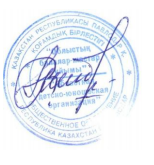 Региональный секретарь О.В.ПетровичЕДЮО «Жас Ұлан» по Павлодарской области №Школа №Фамилия Имякласс1ГУ Тимирязевская СОШ, Успенский районСборная школы2СОШ № 27  7а класс (коллективная )3СОШ № 27  5а класс (коллективная )4СОШ№14Егизбаева Жанар, Носов Никита8 кл5СОПШДО №17Жанибеков Алимхан10 «А»8 «А»6ГУ «СОШ № 1 им.А.Н.Ёлгина с.Теренколь Качирского района»Бактыбай Амина6 кл7СОШ №43Сборная школы8Павлодарский район, Ямышевская СОШВебер Дмитрий10 кл9ГУ «Башмачинская ОСШ Железинского района»Ротермель Екатерина9 кл10СОШ 35Сборная школы